Утверждена                                                                                                                    Приказом ООО «Северо-Запад Инжиниринг» от «25» марта 2022г. № 62 Политика ООО «СЕВЕРО-ЗАПАД ИНЖИНИРИНГ» в области охраны трудаОбщество с ограниченной ответственностью «Северо-Запад Инжиниринг» (далее – Общество) образовано с целью обеспечения холодного водоснабжения потребителей на территории МО Всеволожский район.Важнейшей ценностью Общества являются его работники. Охрана здоровья и обеспечение безопасности работающих являются приоритетными направлениями деятельности Общества». Продвижение культуры безопасного труда как ключевого элемента СУОТ в Обществе базируется на следующих принципах:охрана труда и безопасность работников на рабочих местах является основной ценностью Общества»;устранению опасностей, снижению уровня профессиональных рисков, защите работников, привержены все руководители, независимо от уровня управления и должностных обязанностей;все необходимые ресурсы для реализации и поддержания программ мероприятий по охране труда выделяются в необходимом объеме и в срок;сведения, касающиеся вопросов охраны труда и здоровья в организации, доводятся до сведения всех работников и других заинтересованных лиц в доступной и открытой форме.Приоритетным направлением деятельности систем управления охраной труда Общества является обеспечение максимально полной идентификации опасностей и принятия мер по их устранению, в том числе посредством минимизации уровня профессиональных рисков с помощью результативных предупреждающих и защитных мер управления.Осознавая свою ответственность за сохранение жизни и здоровья работников, руководство ООО «Северо-Запад Инжиниринг» принимает на себя следующие обязательства: соблюдать требования законодательства Российской Федерации и других нормативных актов по охране труда;обеспечивать безопасность труда и сохранение здоровья работников       Общества путем принятия предупреждающих мер по профилактике профессиональных заболеваний и несчастных случаев;доводить как в письменной, так и в устной форме до каждого работника информацию об условиях труда, о причитающихся гарантиях и компенсациях за работу во вредных условиях труда, о выявленных опасностях и профессиональных рисках на рабочих местах, а также о принимаемых мерах по снижению рисков и негативного воздействия вредных и опасных факторов;поддерживать на высоком уровне и постоянно улучшать подготовку сотрудников в области охраны труда путем организации качественного обучения и инструктажей;вовлечение работников Общества в активное участие в работе по охране труда;требовать от поставщиков и подрядчиков, осуществляющих деятельность на объектах Общества, соблюдение законодательства, норм и правил в области охраны труда;проводить экономическую политику, стимулирующую создание условий труда, соответствующих государственным нормативным требованиям охраны труда;обеспечивать работников Общества безопасными, подходящими по эргономическим показателям, исправными, испытанными средствами коллективной и индивидуальной защиты, смывающими и обезвреживающими средствами;не допускать ухудшение условий труда по сравнению с результатами проведенной специальной оценки условий труда;обеспечивать доступность достоверной информации о состоянии охраны труда в Обществе.Реализация целей и задач Политики обеспечивается согласованными действиями работодателя, комиссии по охране труда при плодотворном участии всех работников Общества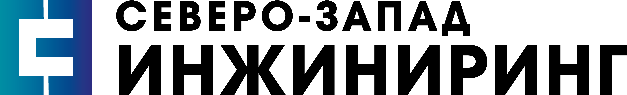 